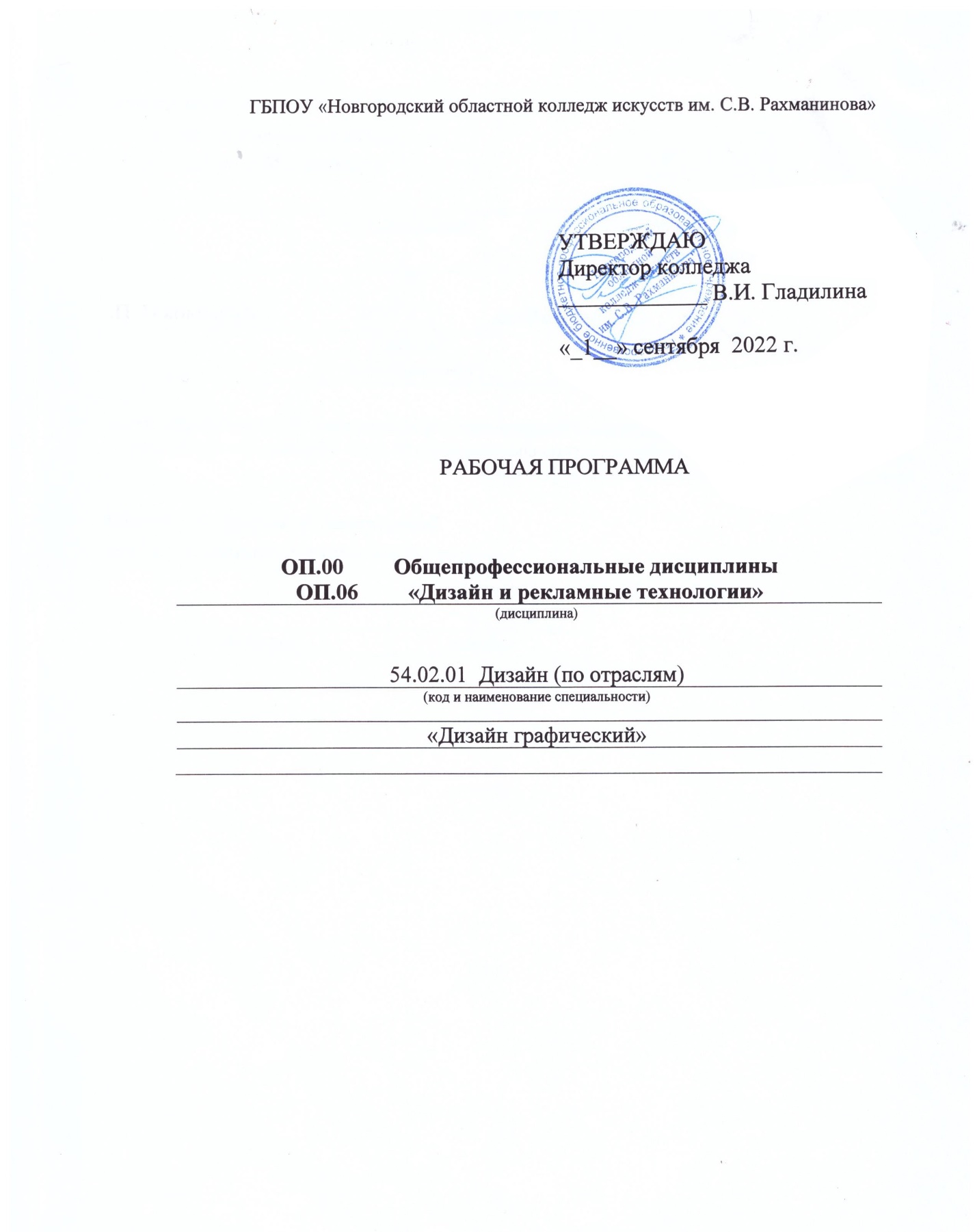 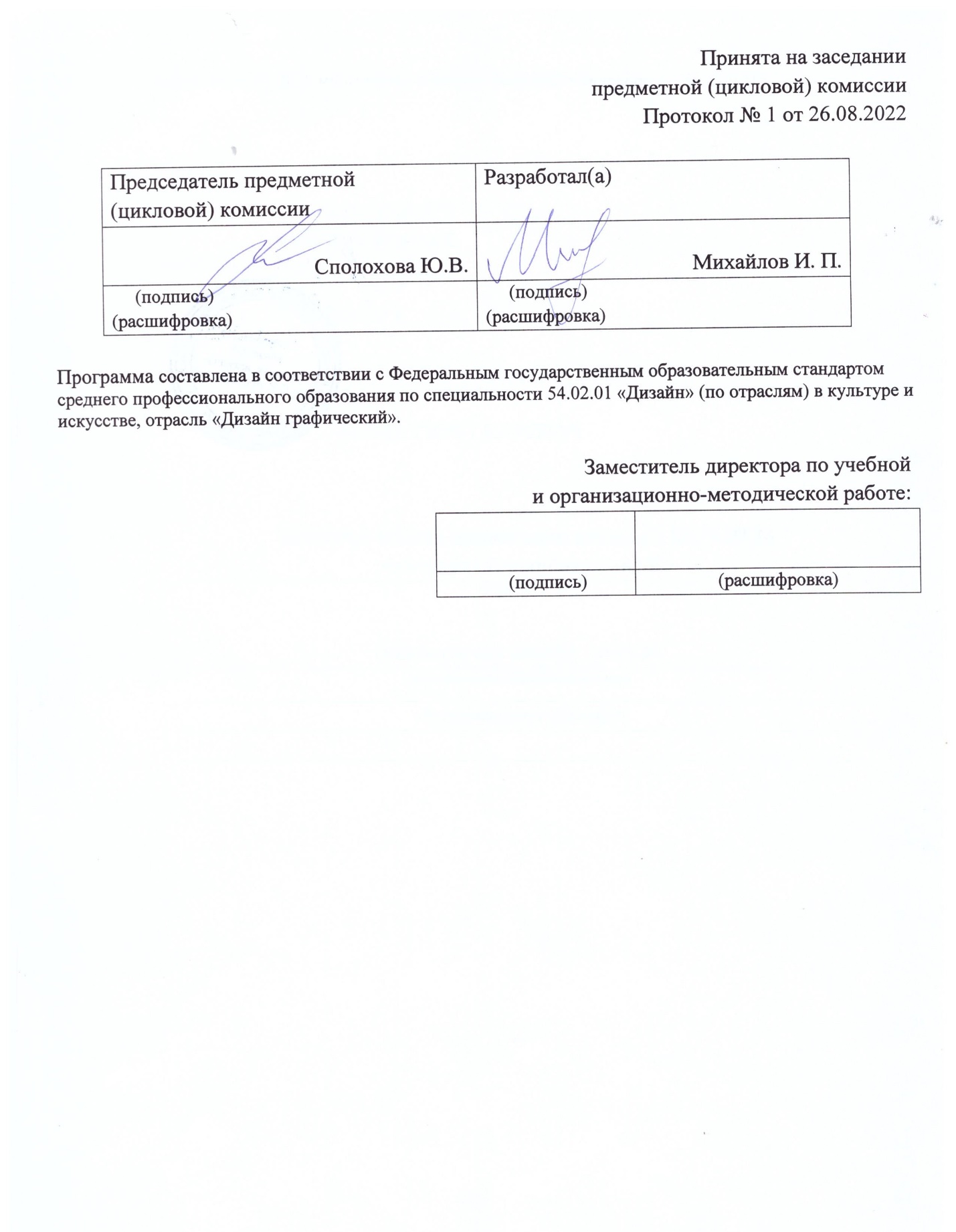 Введение.Рабочая программа учебной дисциплины «Дизайн и рекламные технологии», ОП.00 Общепрофессиональные дисциплины, ОП.06 «Дизайн и рекламные технологии» является частью основной образовательной программы в соответствии с ФГОС по специальности СПО 54.02.01 «Дизайн» (по отраслям) углубленной подготовки в части освоения основного вида (ПК 1.1 – 1.10) профессиональной деятельности: ПК 1.1. Изображать человека и окружающую предметно-пространственную среду средствами академического рисунка и живописи;ПК 1.2. Применять знания о закономерностях построения художественной формы и особенностях ее восприятия.ПК 1.3. Проводить работу по целевому сбору, анализу исходных данных, подготовительного материала, выполнять необходимые предпроектные исследования.ПК 1.4. Владеть основными принципами, методами и приемами работы над дизайн-проектом.ПК 1.5. Владеть классическими изобразительными и техническими приемами, материалами и средствами проектной графики и макетирования.ПК 1.6. Учитывать при проектировании особенностиматериалов, 	технологии	изготовления, 	особенности современного производственного оборудования.ПК 1.7. Использовать компьютерные технологии при реализации творческого замысла.ПК 1.8. Находить художественные специфические средства, новые образно-пластические решения для каждой творческой задачи.ПК 1.9. Осуществлять процесс дизайн-проектирования.ПК 1.10. Разрабатывать техническое задание на дизайнерскую продукцию.Дизайнер - преподаватель должен обладать (ОК. 1–9) общими компетенциями, включающими в себя способность:ОК. 1. Понимать сущность и социальную значимость своей будущей профессии, проявлять к ней устойчивый интерес.ОК. 2. Организовывать собственную деятельность, определять методы и способы выполнения профессиональных задач, оценивать их эффективность и качество.ОК. 3. Решать проблемы, оценивать риски и принимать решения в нестандартных ситуациях.ОК. 4. Осуществлять поиск, анализ и оценку информации, необходимой для постановки и решения профессиональных задач, профессионального и личностного развития.ОК. 5. Использовать информационно-коммуникационные технологии для совершенствования профессиональной деятельности.ОК. 6. Работать в коллективе, обеспечивать его сплочение, эффективно общаться с коллегами, руководством.ОК. 7. Ставить цели, мотивировать деятельность подчиненных, организовывать и контролировать их работу с принятием на себя ответственности за результат выполнения заданий.ОК. 8. Самостоятельно определять задачи профессионального и личностного развития, заниматься самообразованием, осознанно планировать повышение квалификации.ОК. 9. Ориентироваться в условиях частой смены технологий в профессиональной деятельности.Рабочая программа учебной дисциплины «Дизайн и рекламные технологии», ОП.00 Общепрофессиональные дисциплины, ОП.06 «Дизайн и рекламные технологии» является частью основной образовательной программы, может быть использована в следующих областях профессиональной деятельности выпускников углубленной подготовки в культуре и искусстве:художественное проектирование объектов дизайна, дизайна графического, промышленного дизайна, арт-дизайна; образование художественное в детских школах искусств, детских художественных школах, других образовательных учреждениях дополнительного образования, общеобразовательных учреждениях, учреждениях СПО.Учебная дисциплина «Дизайн и рекламные технологии», в структуре основной профессиональной образовательной программы принадлежит к профессиональному модулю ОП.00 Общепрофессиональные дисциплины.  2. Цель и задачи дисциплины «Дизайн и рекламные технологии».Целью освоения учебной дисциплины является «Дизайн и рекламные технологии» являются: изучение истории графического дизайна, его становления и развития как отдельной отрасли деятельности человека; развитие рекламы как культурно-исторического феномена; изучение языка рекламы для использования его в качестве инструментария для создания эффективного дизайна рекламной продукции. Программа курса связана с практическими и теоретическими задачами создания эффективного дизайна рекламной продукции. Данный курс ставит своей целью дать представление о языке рекламы, показать, как, используя его в качестве инструментария, с помощью определенной системы критериев оценивать рекламу.Рабочая программа составлена в соответствии с рабочей программой воспитания и календарным планом воспитательной работы. http://noki53.ru/about/programma-vospitaniya.php3. Требования к уровню освоения содержания курса.В результате освоения дисциплины обучающийся должензнать:- цели, задачи и средства рекламной деятельности;- способы и методы организации рекламной деятельности;- основные этапы проектирования рекламы;- методы рекламного проектирования;- основные виды рекламы;- выразительные средства рекламы;уметь:- определять оптимальный набор рекламных средств для конкретнойрекламной акции;- анализировать различные виды рекламной продукции;- ориентироваться в условиях частой смены технологий впрофессиональной деятельности;- выполнять эскизы с использованием различных графических средств иприемов.Образовательная деятельность при освоении образовательной программы или отдельных ее компонентов организуется в форме практической подготовки.Образовательная деятельность при освоении образовательной программы или отдельных ее компонентов организуется с использованием средств электронного обучения, с применением дистанционных образовательных технологий:электронные дидактические материалыобразовательные видеофильмыфоторепродукции картин, памятников архитектуры и скульптуры, фотоизображения окружающего мира (природы и общества) и т.п.презентацииВ зависимости от целей занятий могут использоваться электронная почта, социальные сети, мессенджеры.4. Объем дисциплины, виды учебной работы.Обязательная учебная нагрузка студента – 57 час, время изучения – 7 и 8 семестры. Форма итогового контроля – зачет.Тематический планСпециальность – 54.02.01 «Дизайн графический».Форма обучения – очная.Распределение учебной нагрузки по семестрамСпециальность – 54.02.01 «Дизайн графический»Форма обучения – очная5. Содержание дисциплины и требования к формам и содержанию текущего, промежуточного, итогового контроля (программный минимум, зачетно-экзаменационные требования).5.1. Содержание дисциплины. 7 семестр. Введение. Определение целей и задач курса. Лекция: Краткая характеристика программы дисциплины. Цели и задачи курса. Раздел 1. История развития и классификация рекламы.Тема 1.1. Понятие рекламы и рекламные технологии.Лекция: Определение понятия рекламы. Основные характеристики рекламных технологий.Тема 1.2. История развития рекламы и её классификация: функции, цели и виды.Семинар: История и теория развития рекламы. Цели, задачи и средства рекламной деятельности. Классификация рекламы; функции, цели и виды. Понятийно-терминологический словарь.Самостоятельная работа: Подготовка к семинару: составление словаря терминов по рекламе и рекламным технологиям с изображениями основных видов рекламы графическими средствами.Раздел 2. Психологическое воздействие рекламыТема 2.1. Взаимосвязь индивидуальности человека и дизайна рекламы. Психологическое воздействие рекламы.Лекция: Психологические особенности и тип личности заказчика. Психологическое воздействие рекламы.Тема 2.2. Имидж и образ в рекламе. Создание бренда. Фирменный стиль.Семинар: Имидж. Изучение понятия. История создания. Мировые примеры.Самостоятельная работа: Подготовка к семинару, изучение историй создания самых известных брендов, подготовка презентации.Тема 2.3. Коммуникативные аспекты рекламы.Лекция: Коммуникация. Коммуникационные действия. Понятие «коммуникация», ее участники цели. Схема коммуникации. Четыре типа коммуникаций.Тема 2.4. Особенности восприятия рекламы.Лекция: Основные закономерности восприятия в рекламе Зоны визуального поля. Размещение информации с учётом визуального поля. Образ в рекламе. Стереотипы в рекламе.Самостоятельная работа: Изучение приемов психологического воздействия рекламы. Поиск примеров эффективной рекламы. Анализ эффективности рекламы. Анализ рекламных бассейнов города на эффективность.Тема 2.5. Семиотический подход в рекламе.Семинар: Семиотика рекламы. Семиотический анализ рекламы. Специфика рекламных носителей в соответствии с видом рекламного носителя.Самостоятельная работа: Изучение различных алфавитов. Разработать свой собственный алфавит, придумав для него специальные символы и структуру языка.Тема 2.6. Психотехнологии рекламных средств.Семинар: Основные формы рекламного воздействия на потребительскую аудиторию. Суггестия, вербальные и невербальные средства суггестии в рекламе. Типология рекламных роликов по способу подачи материалаСамостоятельная работа: Написание сценария к рекламному ролику. По написанному сценарию, составить ролик с элементами рекламных лозунгов и призывов, используя фотографии, исторические выдержки (задание до конца семестра).Раздел 3. Дизайн и рекламные технологииТема 3.1. Современные тенденции в дизайне продукта.Лекция: Международные связи потребительских групп. Компьютеризация работы дизайнеров. Многофункциональность изделий.Тема 3.2. Брэндинг и реклама.Семинар: Этапы формирования рекламной стратегии на различных стадиях существования бренда. Фирменный стиль в узком и широком смысле слова. Основные составляющие фирменного стиля.Тема 3.3. Способы конструирования рекламы.Лекция: Дизайн - создание и оформление продукции и торговых марок. Графический дизайн – способ конструирования рекламы. Структурные элементы рекламы и способы работы с ними. Основные схемы композиции рекламы и их зрительное восприятие. Свет и форма в дизайне рекламы. Основные схемы композиции рекламы и их зрительное восприятие. Раздел 4. Правовые аспекты рекламной деятельности.Тема 4.1. Правовые аспекты рекламной деятельности.Семинар: Федеральный закон «О рекламе». Требования к рекламе. Недобросовестная, недостоверная, неэтичная, заведомо ложная, скрытая реклама. Права и обязанности рекламодателей, рекламопроизводителей и рекламораспространителей. Федеральные законы, регулирующие отношения, возникающие при производстве и размещении рекламы. Нормативные акты Правительства РФ и федеральных органов исполнительной власти. Международный кодекс рекламной практики. Самостоятельная работа: Выполнение презентации с примерами недостоверной, неэтичной, скрытой рекламы. Подготовка к семинару. 8 семестр.Раздел 5. Взаимосвязь дизайна графического и рекламных технологий.Тема 5.1. Взаимосвязь дизайна графического и рекламных технологий. Система визуальной навигации как объект взаимосвязи дизайна графического и рекламы.Семинар: Взаимосвязь дизайна графического и рекламных технологий. Система визуальной навигации как объект взаимосвязи дизайна графического и рекламы.Самостоятельная работа: Подбор зрительного ряда по теме. Раздел 6. Виды и средства распространения рекламы.Тема 6.1. Упаковка как современный способ презентации продукции.Лекция: Виды упаковок. Дизайн и печать упаковки и этикеток. Разновидности упаковок, соответствие содержимого и формы, анализ лучших образцов упаковочной продукции.Тема 6.2. Выставки и презентации как средство рекламы.Семинар: Классификация выставок. Выставки как инструмент исследования рынка. Оформление выставок и презентаций, принцип размещения экспозиции. Выставочное оборудование, основные габариты и размеры. Планирование презентаций.Самостоятельная работа: Планировка экспозиции выставочного павильона в масштабе. Подбор зрительного ряда примеров на заданную тему.Тема 6.3. Реклама и дизайн фирменного стиля предприятия как способ продвижения на рынке.Лекция: Имидж предприятия. Создание фирменного стиля предприятия средствами современных рекламных технологий. Товарные знаки готовой продукции. Креатив в рекламе.Тема 6.4. Наружная реклама. Световая реклама.Семинар: Особенности дизайна наружной рекламы. Материалы, применяемые в наружной рекламе. Технические аспекты наружной рекламы. Значение местонахождения и подсветки наружной рекламы. Особенности световой рекламы. Источники света для вывесокСамостоятельная работа: Изобразить виды наружной рекламы графическими средствами. Подбор зрительного ряда.  Разработка дорожного билборда на социальную тему.Тема 6.5. Реклама в Интернете.Семинар: Цели и задачи, классификация рекламы в интернете. Основные виды рекламных носителей. Задачи дизайнера и основные приемы создания эффективной рекламы в сети. Связь с Web-дизайном.Самостоятельная работа: Выбрать сайт в интернете и проанализировать его композиционно-графическую модель. Сделать подборку удачных и неудачных сайтов. Тема 6.6. Рекламные акции.Лекция: Рекламная акция — как специально организованное мероприятие. Цели рекламных акций. Основные виды рекламных акций.Тема 6.7. Маркетинговые аспекты в построении рекламных компаний.Лекция: Позиционирование продукта на рынке. Торговая марка и брэнд. Рекламная компания.5.2. Требования к формам и содержанию текущего, промежуточного, итогового контроля Текущий контроль по дисциплине «Дизайн и рекламные технологии» осуществляется по итогам работы студента в течении занятий семестра, активности на занятиях, участия в обсуждениях, своевременного представления итогов самостоятельной работы и домашних работ.Промежуточный контроль осуществляется подведения итогов при наличии посещений занятий студентом, выполнении самостоятельных работ (качественно и вовремя), итогов по домашним работам.Итоговый контроль - дифференцированный зачет. Итоговая оценка складывается из оценок за самостоятельные, домашние работы, выполненные в течении семестра, итоговый зачет.Темы для итогового зачета-семинара: 1. Универсальные законы восприятия композиции рекламы.2. Способы воздействия рекламных средств.3. Цвет и цветовые гармонии в рекламе.4. Вербальные и визуальные элементы печатной рекламы.5. Оценка эффективности рекламы.6. Исследования в рекламе.7. Директ-мейл.8. Телевизионная реклама. Радио реклама. Реклама в кино. Положительные и отрицательные качества теле, радио и кинорекламы.9. Реклама в прессе. Преимущества и недостатки газетной и журнальной рекламы.10. Копирайтинг.11. Ассоциативность и образность в рекламе.12. Креативная стратегия и ее воплощение6. Учебно-методическое и информационное обеспечение курса.Основная литература.Аксенова К.А. Реклама и рекламная деятельность: конспект лекций.- М.: Приориздат, 2005.- 96 с.Бердышев С. Н. Рекламный текст. Методика составления и оформления. 2-е изд./ С. Н. Бердышев.– М.: Издательско-торговая корпорация «Дашков и К*», 2010. – 252 с.Ткаченко О.Н. Дизайн и рекламные технологии: Учебное пособие / О.Н. Ткаченко; Под ред. Л.М. Дмитриевой; Омский гос. технический университет (ОмГТУ). - М.: Магистр: НИЦ ИНФРА-М, 2017. - 176 с.: 60x88 1/16. - (Бакалавриат). [Электронный ресурс] ЭБС ЗНАНИУМ.Дополнительная литература.История и теория дизайна /Смирнова Л.Э. - Краснояр.: СФУ, 2014. – 224с. Психология рекламы: Учебное пособие / М.И. Тимофеев. - М.: РИОР, 2007.- 224с.Папанек В. Дизайн для реального мира/ Пер. с англ. – М.: - Издатель Д.Аронов. – 2004. – 416 с.; ил.Интернет-ресурсы.https://ru.khanacademy.org/   Академия Хана.http://books.totalarch.com/   Библиотека: книги по архитектуре и строительству.7. Материально-техническое обеспечение курса.Обеспечение дисциплины средствами обученияРеализация учебной дисциплины требует наличия учебного кабинета. Оборудование учебного кабинета: столы, стулья, доска, наглядные пособия.Особенность дисциплины состоит в использовании мультимедийного оборудования с программным обеспечением Power Point Presentation. Аудитория должна быть оснащена мультимедийным оборудованием и диапроектором. 8. Методические рекомендации преподавателям.Основные требования к проведению аудиторных занятий.Активное использование материально-технических средств, учебно-методических разработок.Разработка и использование презентаций на каждую тему даннойдисциплины;Основными видами занятий должны быть лекции преподавателя по названным темам курса в соответствии с программой, уроки-дискуссии.Преподаватель на уроках использует следующие учебные материалы: тексты лекций; учебные пособия, дополнительную литературу по предмету.Методические рекомендации по организации и проведению лекций (вводных, лекций-бесед, проблемных лекций и т.п.).Вводная лекция проводится на первом занятии с целью обозначить основные цели и задачи дисциплины, план работы, требования к самостоятельным и домашним заданиям и правила аттестации. Теоретический лекционный курс строиться в форме проблемного диалога, что позволяет вовлечь студентов в процесс познания, а также выяснить уровень их знаний.Теоретический курс по возможности должен интегрировать знания из различных областей культуры, науки и искусства, что позволит студентам синтезировать знания из смежных теоретических дисциплин. Кроме того, лекционный материал должен обеспечиваться соответствующим «визуальным рядом» (слайды, таблицы, схемы и т.п.), поскольку для студентов-дизайнеров важно развитие визуального опыта и формирование профессионального «визуального словаря форм».9. Методические рекомендации по организации самостоятельной работы студентов.Самостоятельная работа представляет собой обязательную часть основной профессиональной образовательной программы и выполняемую студентом вне аудиторных занятий в соответствии с заданиями преподавателя. Результат самостоятельной работы контролируется преподавателем. Самостоятельная работа может выполняться студентом в учебных кабинетах и мастерских, читальном зале библиотеки, компьютерных классах, а также в домашних условиях. Студенты самостоятельно выбирают темы рефератов, используя при этом рекомендованную литературу, активно используют интернет- ресурсы, используя многочисленные иллюстрации. Самостоятельно разрабатываютпрезентации по пройденным темам. Важное место на уроках должно быть отведено практическим занятиям. При подготовке к практическому занятию - семинару, особое внимание следует уделить изучению дополнительной литературе, для более полного освещения темы семинара. При подготовке выступления или доклада, разработать небольшой план с содержанием наиболее важных моментов выступления. При необходимости можно подготовить и использовать наглядные пособия. Студенту при выступлении следует придерживаться последовательности и логики изложения материала. Особое внимание, необходимо обращать на уровень культуры речи - на четкое, интонационное правильное произношение.Цели самостоятельной работы: систематизация и закрепление теоретических знаний; углубление и расширение знаний; развитие творческой инициативы; формирование самостоятельного мышления, способностей к саморазвитию.Наименованиеразделов и темМакс.нагр.студ. ч.Кол-во аудиторных часов при очной форме обученияВсего групп. уроки.Самост.раб.студ.7 семестр7 семестр7 семестр7 семестрВведение. Определение целей и задач курса.11-Раздел 1. История развития и классификация рекламы.Тема 1.1. Понятие рекламы и рекламные технологии.12-Тема 1.2. История развития рекламы и её классификация: функции, цели и виды.421Раздел 2. Психологическое воздействие рекламыТема 2.1. Взаимосвязь индивидуальности человека и дизайна рекламы. Психологическое воздействие рекламы.33-Тема 2.2. Имидж и образ в рекламе. Создание бренда. Фирменный стиль.431Тема 2.3. Коммуникативные аспекты рекламы.33-Тема 2.4. Особенности восприятия рекламы.331Тема 2.5. Семиотический подход в рекламе.431Тема 2.6. Психотехнологии рекламных средств.532Раздел 3. Дизайн и рекламные технологииТема 3.1. Современные тенденции в дизайне продукта.22-Тема 3.2. Брэндинг и реклама.22-Тема 3.3. Способы конструирования рекламы.22-Раздел 4. Правовые аспекты рекламной деятельности.Тема 4.1. Правовые аспекты рекламной деятельности.321Проведение среза знаний в форме зачета.11-ВСЕГО ЗА СЕМЕСТР393278 семестр8 семестр8 семестр8 семестрРаздел 5. Взаимосвязь дизайна графического и рекламных технологий.Тема 5.1. Взаимосвязь дизайна графического и рекламных технологий. Система визуальной навигации как объект взаимосвязи дизайна графического и рекламы.111Раздел 6. Виды и средства распространения рекламы.Тема 6.1. Упаковка как современный способ презентации продукции.11-Тема 6.2. Выставки и презентации как средство рекламы.321Тема 6.3. Реклама и дизайн фирменного стиля предприятия как способ продвижения на рынке.22-Тема 6.4. Наружная реклама. Световая реклама.321Тема 6.5. Реклама в Интернете.321Тема 6.6. Рекламные акции.32-Тема 6.7. Маркетинговые аспекты в построении рекламных компаний.11-Дифференцированный зачет. 11-ВСЕГО ЗА СЕМЕСТР:18144ВСЕГО:574611Вид учебной работыВсегоНомера семестровНомера семестровВид учебной работыВсего78Аудиторные занятия (теоретические занятия)463214Самостоятельная работа1174Всего57Вид итогового контроляПроведение среза знаний в форме зачетаДифференцированный зачетКурсСеместрФормы контроляСодержание текущего, промежуточного или итогового контроляОбоснование степени сложности47Проведение среза знаний в форме зачета.Зачет в форме семинара: просмотр, обсуждение и защита созданных в подгруппах рекламных видеороликов на заданные темы.Степень сложности определяется индивидуальными способностями учащегося и требованиями программы.47Дифференцированный зачет.Зачет в виде семинара на заданные темы. Степень сложности определяется индивидуальными способностями учащегося и требованиями программы.